EXHIBITOR                              VISITORHOTEL ACCOMMODATION2. TRANSFERS3. VISA SUPPORT                                        Tourist visa support – 1700 RUR We need to have copy of the main page of passport from each person to arrange tourist invitation.  1. All invoices are issued in Euro/USD are payable using the Official Exchange Rate of the day of invoice. 2. The invoice will be sent to you and has to be paid in full amount no later than 14 days before arrival (for hotel “Aquarium”- upon request).3. Cancellation and/or changes of booking less than 7 days before arrival and “no show” will be charged with one night stay (for hotel “Aquarium” – upon request).DATE ________________				 COMPANY STAMP AND SIGNATURE ________________International exhibition of equipment and production technology, breeding and processing of fish and seafood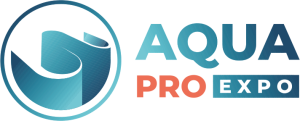 13-15 April 2020Moscow,  Crocus ExpoInternational exhibition of equipment and production technology, breeding and processing of fish and seafood13-15 April 2020Moscow,  Crocus ExpoHOTEL ACCOMMODATION, TRANSFERS AND VISASAPPLICATION FORMHOTEL ACCOMMODATION, TRANSFERS AND VISASAPPLICATION FORM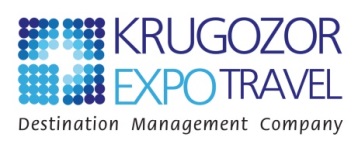 Business Tourism. Conferences. Exhibitions. IncentivesOfficial tour operatorBusiness Tourism. Conferences. Exhibitions. IncentivesOfficial tour operatorCompanyAddressPhoneFaxFaxE-mailContact personWay of payment: credit cardIN CASE OF PAYMENT BY CREDIT CARD ALL INVOICES WILL BE ISSUED IN Russian rubles + 3% bank transferHotelHotelCheck-in timeDistance to the exhibition centerRoom typeRoom typeHotelHotelCheck-in timeDistance to the exhibition centersingledouble«Vega Izmailovo» - 4Standard room«Vega Izmailovo» - 4Standard room14.001 hourby metro5 450 RUR6 400 RUR«Greenwood» - 4Comfort room «Greenwood» - 4Comfort room 14.0015 min by taxi or 20-25 min by hotel`s shuttle bus5 700 RUR6 400 RUR«Bagration» - 3Standard room«Bagration» - 3Standard room14.0050 min by taxi orby metro7 200 RUR8 800 RUR«Arbat House» - 4Renovated room «Arbat House» - 4Renovated room 14.0030-40 min by taxi or 35 min by metro(city center)13-14 April9 300 RUR14-15 April10 100 RUR13-14 April9 900 RUR14-15 April10 700 RUR«Hampton by Hilton Strogino» - 3Standard room«Hampton by Hilton Strogino» - 3Standard room14.0020-25 minby metro or by taxi11 600 RUR(Rate can be changed)11 600 RUR(Rate can be changed)«Aquarium» - 3«Aquarium» - 314.005 min walkingUpon requestUpon requestATTENTION!The rates are quoted in Russian rubles per room (single or double occupancy), per night.        Rates include all taxes and one or two breakfasts.Hotels can change accommodation prices in case of changing rates.Early check in and late check out – requires an additional charge.Other hotels available upon request.The rates are quoted in Russian rubles per room (single or double occupancy), per night.        Rates include all taxes and one or two breakfasts.Hotels can change accommodation prices in case of changing rates.Early check in and late check out – requires an additional charge.Other hotels available upon request.The rates are quoted in Russian rubles per room (single or double occupancy), per night.        Rates include all taxes and one or two breakfasts.Hotels can change accommodation prices in case of changing rates.Early check in and late check out – requires an additional charge.Other hotels available upon request.The rates are quoted in Russian rubles per room (single or double occupancy), per night.        Rates include all taxes and one or two breakfasts.Hotels can change accommodation prices in case of changing rates.Early check in and late check out – requires an additional charge.Other hotels available upon request.The rates are quoted in Russian rubles per room (single or double occupancy), per night.        Rates include all taxes and one or two breakfasts.Hotels can change accommodation prices in case of changing rates.Early check in and late check out – requires an additional charge.Other hotels available upon request.The rates are quoted in Russian rubles per room (single or double occupancy), per night.        Rates include all taxes and one or two breakfasts.Hotels can change accommodation prices in case of changing rates.Early check in and late check out – requires an additional charge.Other hotels available upon request.HotelDate / time of arrivalDate/ time of departureNamesRoom type(single, double)Cost(day / total cost)Arrival Transfer  Airport/Hotel     CAR (max 3 seats) – 3600 RUR     MINIVAN (max 5 seats) – 6000 RUR     MINIBUS (max 18 seats) – 6500 RURDeparture Transfer  Hotel/Airport     CAR (max 3 seats) –3600 RUR     MINIVAN (max 5 seats) – 6000 RUR     MINIBUS (max 18 seats) – 6500 RUR